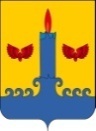 ДУМА СВЕЧИНСКОГО МУНИЦИПАЛЬНОГО ОКРУГА КИРОВСКОЙ ОБЛАСТИПЕРВОГО СОЗЫВАРЕШЕНИЕ             10.12.2021											   № 21/215пгт СвечаО внесении изменений в Положение об администрации Свечинского муниципального округа Кировской областиВ  соответствии со статьями 7, 43   Федерального закона от 06.10.2003 № 131-ФЗ «Об общих принципах организации местного самоуправления в Российской Федерации», руководствуясь Уставом муниципального образования Свечинский муниципальный округ Кировской области, Дума Свечинского муниципального округа РЕШИЛА:Внести в Положение об администрации Свечинского муниципального округа Кировской области, утвержденное решением Думы Свечинского муниципального округа от 23.10.2020 № 4/37 (далее – Положение), следующие изменения:Пункт 6.23. Положения изложить в новой редакции:«6.23. Утверждает местные нормативы градостроительного проектирования муниципального образования Свечинский муниципальный округ Кировской области в порядке, установленном Градостроительным кодексом Российской Федерации.».2. Опубликовать решение в Информационном бюллетене органов местного самоуправления Свечинского муниципального округа Кировской области.3. Настоящее решение вступает в силу с 01.01.2022.Глава Свечинского муниципального округа	                  Г.С. ГоголеваПредседатель Думы Свечинскогомуниципального округа		        С.А. Шабанов